Director Business Services		 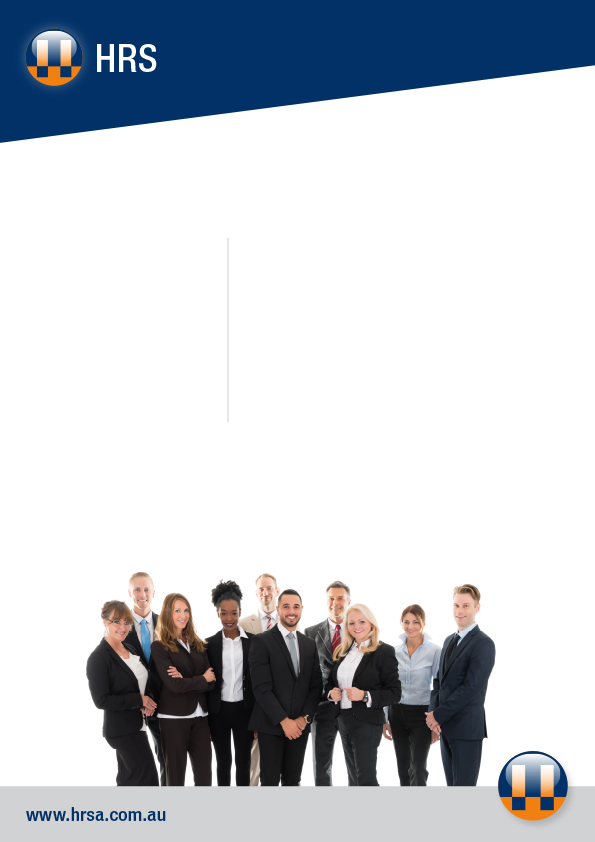 Seymour Health Full time / Executive role – ADO’s availableGenerous remuneration package including motor vehicle & salary packagingSupportive and experienced team environment Seymour Health operates as a highly integrated small rural health service that provides a comprehensive range of acute, residential aged care, primary and community health services to the Seymour and surrounding communities. Located on the southern end of the Goulburn Valley and just 104km north of Melbourne the area is known for its natural beauty and heritage.  The organisation is now seeking a high calibre health executive for this important position.Reporting directly to the CEO, the Director of Business Services provides financial and strategic direction and advice in regards to budgeting, forecasting, performance monitoring and analysis to all layers of the organisation and is responsible for the following non-clinical services: Financial Services, Food and Environmental Services, Facility Maintenance, ICT, Health Information, Procurement and Supply.To meet the requirements of this exciting career opportunity, you will hold tertiary qualification in business management, accounting, or equivalent and Membership of Australian Society of Certified Practising Accountants and/or Institute of Chartered Accountants in Australia.  Your excellent accounting skills will be matched with a proven ability to decisively manage complex financial issues and responsibilities (anticipating and managing risks); and you will possess a demonstrated record of achievement within a complex health care environment or similar setting.  Full details are available on our web site:www.hrsa.com.auor contact Jo Lowday on: 0400 158 155.  To make an application you will be required to submit: a Cover Letter incorporating a response to the Key Selection Criteria, your full CV and a completed HRS Application Form available on the HRS web site. Applications can be made online or sent by email to: 	       hrsa@hrsa.com.auApplications close: 6 February, 2022